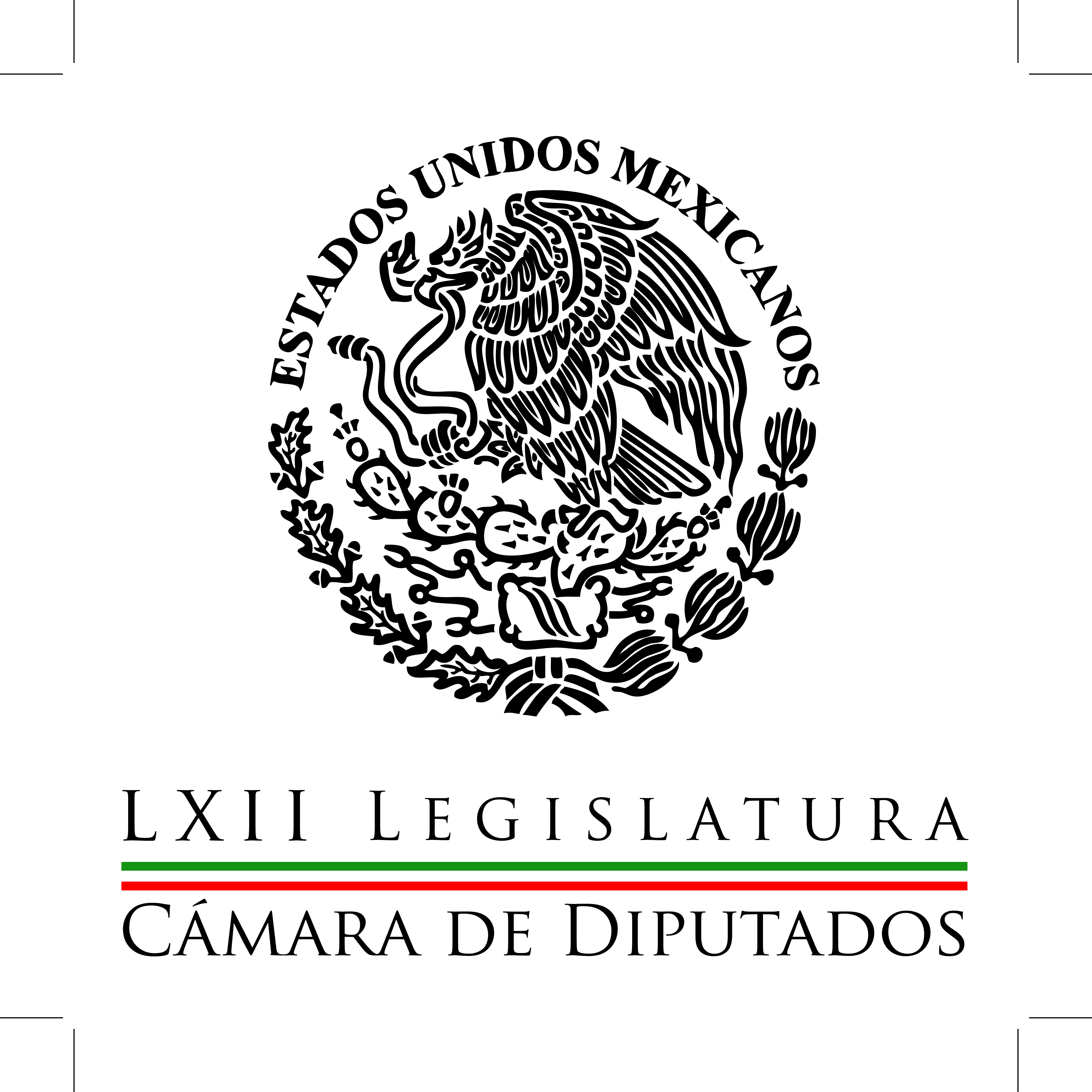 Carpeta InformativaCorte Fin de SemanaResumen: Zambrano insta al Senado a revisar reformas pendientesCamacho Quiroz expresa respeto por trabajo de la CIDH Diputados del PAN presentarán iniciativa en transparenciaLegisladores y ciudadanos debatirán sobre proyecto de nuevo aeropuertoNueva Secretaría de Cultura requiere antes una ley en la materia: PRD04 de octubre de 2015TEMA(S): Trabajos LegislativosFECHA: 04-10-2015HORA: 12:30NOTICIERO: El Universal onlineEMISIÓN: Fin de SemanaESTACIÓN: InternetGRUPO: El Universal0Zambrano insta al Senado a revisar reformas pendientesEl presidente de la Cámara de Diputados, Jesús Zambrano, convocó a los grupos parlamentarios a acelerar los trabajos para la revisión de reformas en leyes secundarias, el Paquete Económico para 2016, así como los dictámenes de iniciativas una vez que fueron designadas a las comisiones ordinarias.Hizo un llamado a que las prioridades se concentren en los temas de desigualdad, corrupción, pobreza e inseguridad, como cuatro puntos trascendentales para el país.Al recordar que varias de las leyes pendientes se encuentran en el Senado de la República, Zambrano Grijalva urgió a trabajar de manera conjunta para lograr pronto los resultados que la población demanda.Sostuvo que los graves problemas de México exigen compromiso y decisión, particularmente en el crecimiento económico y la generación de empleos para brindar oportunidades a las nuevas generaciones.“Es fundamental que los legisladores no prestemos oídos sordos y hagamos lo que mandata la Constitución Política para la defensa de las instituciones de seguridad social y hacer válido el derecho a un medio ambiente sano, con reformas que fomenten su trascendencia desde la instrucción escolar”, anotó en un comunicado.Apremió a empujar con mayor fuerza la desindexación del salario mínimo turnada al Senado, a fin de dar paso a mejores alternativas de ingreso y desarrollo para las familias y abatir con ello la desigualdad social. /arm/mTEMA(S): Trabajo legislativoFECHA: 04octubre2015HORA: 14:54NOTICIERO: Fórmula onlineEMISIÓN: Fin de SemanaESTACIÓN: InternetGRUPO: Fórmula0Camacho Quiroz expresa respeto por trabajo de la CIDH El coordinador de los diputados del PRI en la Cámara de Diputados, César Camacho Quiroz, afirmó que existe un profundo respecto por el trabajo de la Comisión Interamericana de Derechos Humanos (CIDH).También destacó la importancia de escuchar a instituciones como esa que tienen sobre todo "autoridad moral y ética en los temas de derechos humanos"."Es imprescindible escuchar a quienes tienen autoridad formal y jurídica, pero sobre todo autoridad moral y ética en los temas de derechos humanos, como lo es la Comisión Interamericana", dijo el legislador priista.En un comunicado, se informó de la reunión que tuvo en San Lázaro como presidente de la Junta de Coordinación Política (Jucopo) junto con el presidente de la Mesa Directiva, Jesús Zambrano Grijalva, con los integrantes de la CIDH, que tuvo una duración de una hora.Se informó que en el encuentro se abordaron los temas sobre la desaparición forzada y trata de personas.TEMA(S): Trabajo legislativoFECHA: 04octubre2015HORA: 09:51NOTICIERO: Milenio.comEMISIÓN: Fin de SemanaESTACIÓN: internetGRUPO: Milenio0Diputados del PAN presentarán iniciativa en transparenciaEl coordinador del PAN en la Cámara de Diputados, Marko Cortés, anticipó que su bancada presentará en los próximos días una iniciativa de ley para transparentar y hacer más efectiva la asignación del Presupuesto de Egresos de la Federación.En vísperas del comienzo formal de los trabajos para el análisis y el dictamen del paquete económico para 2016, el legislador panista remarcó la necesidad de establecer rigurosos esquemas de transparencia y rendición de cuentas en el uso del dinero público.Cortés subrayó que Acción Nacional impulsará desde las comisiones de la Cámara de Diputados el conjunto de leyes secundarias del Sistema Nacional Anticorrupción y como parte de ello presentará dicha iniciativa de ley."En Acción Nacional estamos empeñados en transparentar la gestión pública para favorecer la rendición de cuentas a favor de los ciudadanos, a fin de que éstos puedan evaluar el desempeño de las entidades del gobierno y sus actores; solamente así se podrá contribuir a la democratización de la sociedad mexicana", dijo.El líder parlamentario del PAN recordó en un comunicado que la más reciente encuesta del Latinobarómetro establece que 75 por ciento de los ciudadanos está inconforme con el funcionamiento de la democracia en México.Por ello, indicó, se deben transparentar con enorme claridad, de frente a la opinión pública y de la mano de las organizaciones de la sociedad civil todas las acciones de la autoridad en el ámbito municipal, estatal y federal."Esta es la prioridad como legisladores para desterrar la corrupción y el conflicto de intereses en cualquier ámbito de la vida nacional", afirmó.El legislador michoacano precisó que el PAN tiene como tarea por concretar en breve la realización de un ejercicio serio de transparencia como partido político, haciendo público el destino de los recursos que reciben sus grupos parlamentarios."La transparencia es un propósito continuo de los legisladores de Acción Nacional en su lucha contra la corrupción, reto que plantea elevar los estándares que deben tener todos los funcionarios públicos para rendir cuentas claras a los ciudadanos", afirmó.TEMA(S): Trabajos LegislativosFECHA: 04-10-2015HORA: 12:40NOTICIERO: Uno Más Uno onlineEMISIÓN: Fin de SemanaESTACIÓN: InternetGRUPO: Uno Más Uno0Legisladores y ciudadanos debatirán sobre proyecto de nuevo aeropuertoEl lunes se realizará el “Primer Encuentro Ciudadano y Legislativo por el Aeropuerto”, al que asistirán los principales actores que participan en el proyecto del Nuevo Aeropuerto Internacional de la Ciudad de México, informó la diputada Evelyn Parra Álvarez.En un comunicado, la diputada perredista indicó que después de haberse publicado las bases de licitación para el nuevo aeropuerto capitalino, los legisladores analizan crear una comisión especial para hacer transparente ese proyecto.Precisó que la función de esa comisión legislativa sería solicitar la información que considere necesaria a las dependencias públicas relacionadas con el proyecto.Además, contribuir a la recolección de voces y propuestas de los vecinos de colonias de delegación Venustiano Carranza como Peñón de los Baños, Moctezuma Segunda Sección, Federal, Aviación Civil y Los Arenales, entre otras.Destacó que la idea de crear una comisión especial de trabajo en la Cámara de Diputados, relacionada con la construcción del nuevo puerto aéreo, será analizada y evaluada durante el encuentro de este lunes.Se prevé que asistan el secretario de Desarrollo Económico del Gobierno del Distrito Federal, Salomón Chertorivski Woldenberg; los jefes delegacionales en Venustiano Carranza, Israel Moreno Rivera; e Iztacalco, Carlos Estrada Meraz.Así como diputados federales y locales de la Asamblea Legislativa del Distrito Federal (ALDF) y del Congreso del Estado de México.En el encuentro, también tomarán parte integrantes de una organización de vecinos, además de expertos académicos en la materia, quienes analizarán la mejor propuesta a desarrollar en el espacio que quedará libre en las terminales 1 y 2 del actual aeropuerto.La legisladora expresó su apoyo a los colonos que exigen ser consultados y escuchados sobre la construcción de esta obra, y aclaró que ni los diputados, ni los vecinos se opondrán a la creación de proyecto alguno, siempre y cuando sean tomadas en cuenta las propuestas ciudadanas.Destacó que los vecinos exigen, entre otras cosas, la creación de un Gran Parque Nacional, que ayude a oxigenar y limpiar al valle de México, así como la creación de un museo temático sobre la aviación civil, en las 740 hectáreas que dejará la actual terminal aérea capitalina.Parra Álvarez agregó que los gobiernos federal, del Distrito Federal, delegacional y del Estado de México, están ante la oportunidad de beneficiar a los vecinos para elevar su calidad de vida con un proyecto ecológico y sustentable que resulta urgente./arm/mTEMA(S): Trabajos LegislativosFECHA: 04-10-2015HORA: 12:55NOTICIERO: Sinembargo.com.mxEMISIÓN: Fin de SemanaESTACIÓN: InternetGRUPO: Sin Embargo0Nueva Secretaría de Cultura requiere antes una ley en la materia: PRDLa diputada federal del PRD, Cristina Gaytán, afirmó que la creación de la Secretaría de Cultura que proyecta el Ejecutivo federal, debe ser antecedida por una legislación que regule dicha instancia.La ley debe definir la protección del patrimonio cultural de la nación, las atribuciones jurídicas de las instancias correspondientes y los derechos laborales de los trabajadores de las instituciones en la materia, apuntó.Gaytán Hernández sostuvo que el Grupo Parlamentario del Partido de la Revolución Democrática (PRD) en la Cámara de Diputados va por una Ley de Cultura, “porque debemos contar previamente con un documento que regule esa institución”.Ante representantes sindicales del Instituto Nacional de Antropología e Historia, del Instituto Nacional de Bellas Artes y Literatura y del Sindicato Nacional de Trabajadores de la Educación (SNTE), la legisladora señaló que se respetarán los derechos de los trabajadores de esas instancias.Gaytán Hernández destacó asimismo que desde el PRD se dará seguimiento a la total transparencia de los recursos destinados a la cultura y refrendó el apoyo a los trabajadores, docentes e investigadores de los dos institutos para la defensa de sus derechos laborales.Reiteró que primero se trabajará a favor de una Ley de Cultura que deje en claro las atribuciones de una nueva instancia antes que la creación de la misma, para lo cual establecerán pláticas y mesas de trabajo con especialistas.Por su parte, los trabajadores destacaron que no están en contra de la creación del nuevo organismo cultural, “pero debemos ser escuchados y atender nuestras propuestas”.Por su parte, el diputado del Sol Azteca, Waldo Fernández, se pronunció a favor de que no haya ninguna reducción al presupuesto en arte y cultura para el próximo año./arm/m